ХАНКАЙСКИЕ ЗОРИ 2017г 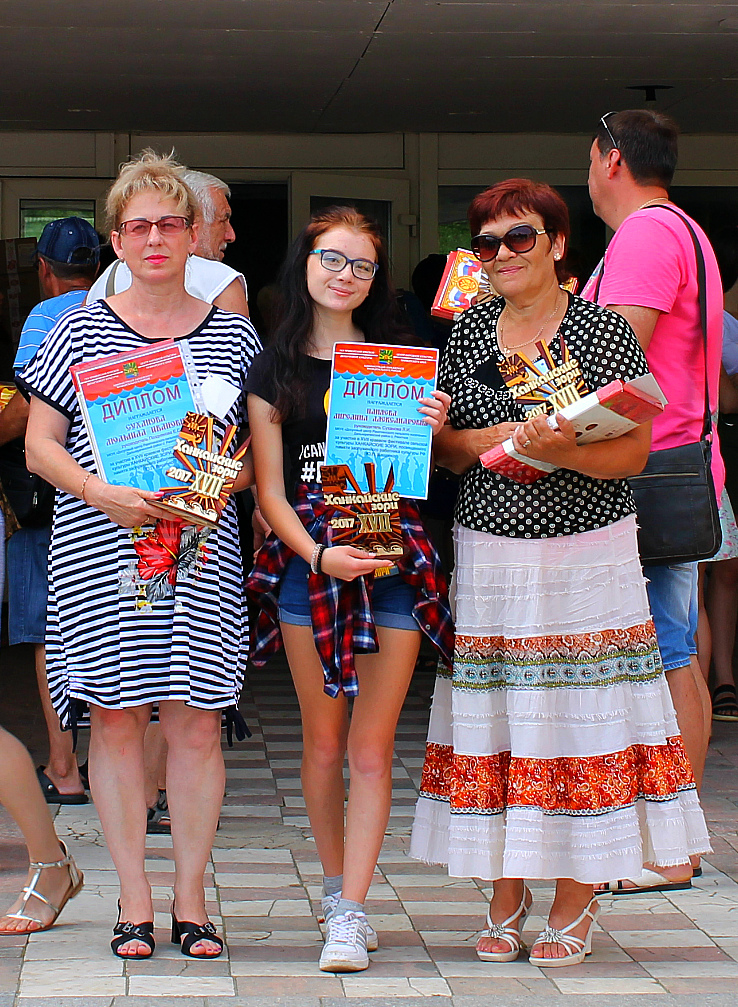 